Nombra los países que integran el Mercosur, características (población, territorio, relieve, clima, capital, productos de exportación, etc.)Identifica las etapas en el proceso de Mercosur. ¿Cuáles fueron los temas iniciales y cuáles los que están presentes en la fundación del Mercosur? (documento Vázquez)Identifica los temas pendientes del Mercosur.Explica los grupos “Ballenas”, características y el liderazgo de Brasil-relación con Venezuela (documento Sosa)Averigua: ¿Hoy el Mercosur es una buena estrategia para la Argentina? Justifica, cita fuentes.Busca noticias periodísticas reciente sobre el Mercosur.
1) El MERCOSUR está integrado por la República Argentina, la República Federativa de Brasil, la República del Paraguay, la República Oriental del Uruguay y la República Bolivariana de Venezuela. El Estado Plurinacional de Bolivia solicitó su ingreso al bloque y a partir de diciembre de 2013 se encuentra en proceso de adhesión. Además, existen otros países de América del Sur que han hecho acuerdos con el MERCOSUR, ellos son: Chile, Colombia, Ecuador y Perú. A estos países se los llaman “Estados Asociados”.2) Primera etapa: esta etapa abarca desde el año 1990, es decir, previo al MERCOSUR, hasta fines de 2002 y principios de 2003, y está marcada por el concepto de regionalismo abierto acuñado por la CEPAL.  
En 1990 Carlos Menem y Fernando Collor de Melo firman el Acta de Buenos Aires, de integración Argentina-Brasil, cambiando en 180 grados la estrategia de integración que se había establecido previamente por Alfonsín y Sarney en la década de 1980. Los primeros acuerdos Argentina-Brasil de esa década promovían una integración conducidas por los Estados, con objetivos de industrialización, particularmente en el caso argentino que se había desindustrializado durante la dictadura, con acuerdos llamados protocolos sectoriales, que buscaban una integración intraindustrial, es decir, promover un tipo de comercio que no sea centro-periferia sino complementación y también, en el caso de Argentina, contribuir a modificar sustancialmente, en esos años, la calidad de las exportaciones a Brasil, de productos primarios a productos de mayor valor agregado.
Segunda etapa: esta etapa abarca desde el 2003 a hasta junio de 2012, donde se da la Cumbre de Mendoza en la cual se suspende a Paraguay de determinados derechos y participación en MERCOSUR (coyunturalmente, esperamos) por la ruptura del orden democrático y, a la vez, en la misma Cumbre se da la entrada a Venezuela como miembro pleno.  
El regionalismo abierto tiene dos componentes: la integración de mercado y la integración por medio de pactos y acuerdos entre países que refiere a la mayor interdependencia que se da a partir de que los países comienzan a levantar sus barreras arancelarias y liberalizarse y que generan acuerdos en el marco institucional de los Tratados de Libre Comercio y de las uniones aduaneras como en el caso del MERCOSUR con la idea de tener algún día un Mercado Común, pero con una agenda en la cual, más allá de lo que diga el Tratado de Asunción, lo que realmente se ejecuta es el programa de la liberalización comercial. El Tratado de Asunción tiene como propósito algo mucho más ambicioso, por eso habla de Mercado Común. Sin embargo, de todas esas políticas y acuerdos que entran en el Tratado de Asunción (coordinación de políticas macroeconómicas, política comercial común frente al resto del mundo, etc.) la única que se decide concretar efectivamente es la agenda vinculada a la reducción de las barreras arancelarias y el establecimiento de un arancel externo común.
Tercera etapa: es una etapa todavía en ciernes de la que sería prematuro identificar aspectos sustantivos de la misma, pero si se puede decir que el la entrada de Venezuela constituye un cambio importante en relación al conjunto de reflexiones o discusiones que estaba teniendo la propia agenda del MERCOSUR antes de la Cumbre de Mendoza en junio de 2012.
A partir de 2012, en el marco ya de crisis internacional las políticas tomadas en los países donde se originó la crisis no logran disminuir sus consecuencias sino que tienden a agravarla en todo  lo que implica tanto en términos políticos como de comercio propiamente dicho, porque la demanda agregada global cae, y eso nos afecta a todos. En ese marco, debemos sumar el rol de China a nivel global. Todo esto está llevando a que Argentina, actualmente a cargo de la presidencia de MERCOSUR, haga una reflexión franca sobre muchas cuestiones, entre ellas que el arancel externo común no refleja la estructura productiva y los procesos de desarrollo actual de los países, continúa el libre comercio en el marco de fuertes asimetrías entre los países y que es necesario fortalecer los Fondos de para la Convergencia Estructural del MERCOSUR que se crearon en 2004 para dar cierta respuesta a la problemática de las asimetrías, entre otros aspectos.4) Según la terminología del Itamaraty los  “países ballena”, se caracterizan por su gran dimensión geográfica, demográfica y económica y por el hecho de que cuando se ponen en marcha, sacuden al sistema mundial.
   
   Si bien forman un grupo heterogéneo, los “ballena” comparten las siguientes características: 
• Ejercen un liderazgo Regional, a través de su influencia política y geoestratégica. Disponen de recursos materiales, organizativos e ideológicos para la construcción de un proyecto Regional. Asimismo, mantienen una interdependencia política y económica con sus vecinos. 
• Aparecen como indispensables para la construcción de un diálogo político internacional, que contribuya a la configuración de la estructura de la “gobernabilidad global”, sea por el tamaño de sus economías o por su rol central para el desarrollo económico Regional. Dicho rol puede ser positivo, si actúan como motor del crecimiento, aunque puede ser negativo si obstaculizan  el despliegue de otros países de su vecindad. 
• Son más multifacéticos que las economías más pequeñas y pobres. Tienen centros de crecimiento industrial y de innovación que resultan de importancia internacional, no obstante sus disparidades sociales y regionales.  
• Son países con gran heterogeneidad social  y en general, sus gobiernos deben enfrentar los desafíos que presentan la construcción de consenso y el respeto por la democracia y el pluralismo.
• Tienen importancia para el desarrollo político, estabilidad y seguridad de sus Regiones. Pueden desempeñar un rol central en los procesos e iniciativas de cooperación e integración. Frecuentemente actúan como intermediarios en conflictos violentos y en guerras que ocurren en sus Regiones en las que asumen, cada vez más, responsabilidades en misiones de paz en las que proveen personal militar y civil. 
•Juegan un rol central en temas relacionados con la protección global del ambiente y del comercio internacional, así como en las Naciones Unidas. 
•Cuando los países “ballena” avanzan sobre “cuestiones políticas centrales”, actúan como multiplicadores positivos para sus vecinos, por ejemplo promoviendo el desarrollo industrial y tecnológico o -a veces- garantizando la vigencia de la democracia y/o los derechos humanos o la paz, la cooperación y la integración.  
Brasil si bien registró un nivel de desarrollo  relativamente importante durante el siglo XX, su estructura social aún mantiene un alto nivel de pobreza y de desigualdad social. Éstas características  pueden obstaculizar su promoción política y desarrollo sustentable.Brasil -cofundador y uno de los principales miembros del MERCOSUR-, es considerado uno de los “países ballena”. Dentro de los diez principales países del mundo, clasificados por su porte económico, sólo tres (EUA, China y Brasil) poseen simultáneamente las siguientes condiciones: mayor territorio, mayor población y mayor PBI.  
Brasil es el 5º  país por su tamaño; el 5º por su población y el 10º por su porte económico. Asimismo, tiene más del 50% del territorio, de la población y del PBI de América del Sur.
Tiene fronteras con nueve países y con la Guyana francesa y parte de su territorio se encuentra más próximo al Pacífico que al Atlántico, como en el caso del estado de Acre. Este país ha sido incluido por Goldman Sachs dentro del grupo BRIC (Brasil, India, Rusia y China), al que pronostica un futuro promisorio en el sistema mundial. Henry Kissinger, en su momento Jefe del Departamento de Estado de la Unión Americana, calificó a Brasil de “influyente Regional” y advirtió que “hacía donde se incline, se inclinará América Latina”. El ex Canciller le atribuía facultades de “gendarme Regional”  y/o  “Estado mediador y pacificador” en su hinterland.  
 5) El Mercosur ha estado plagado de problemas durante su desempeño, muchos han sido los acontecimientos que contribuyeron a esos problemas durante años. Uno de esos acontecimientos fue la devaluación de la moneda brasileña en la segunda mitad de los noventa. El Mercosur sobrevivió, pero hubo consecuencias en relación con el comercio y los países integrantes. El acontecimiento más importante de la historia del Mercosur que representó un gran problema, fue la recesión económica de Argentina entre 1998 y 2002. 
La crisis de Argentina fue la recesión más grande de la historia del país. El porcentaje de personas viviendo bajo del umbral de pobreza subió por encima del 50% en un periodo de tiempo extendido, alcanzando el máximo, casi un 58 % en octubre de 2002. La gente no tenía dinero ni podía encontrar trabajo. El desempleo que anegó el país llegó a alcanzar un 18,3% en diciembre de 2001. Esta recesión tuvo muchas consecuencias negativas para el Mercosur. El problema más perceptible para el mercado fue la decadencia del comercio entre los dos miembros más importantes, Argentina y Brasil.
Con la importancia que tiene Argentina en la existencia del Mercosur, una Argentina débil implicaba un Mercosur débil. Los otros miembros buscaron mercados alternativos para sus exportaciones. Uruguay fue especialmente afectado por la ralentización de Argentina, sin embargo, algunos dicen que la recesión económica de Argentina tuvo un impacto positivo, hablando políticamente, con respecto al Mercosur. 
Sin la ayuda de los Estados Unidos, Argentina acudió a sus países hermanos del bloque sudamericano para recuperarse. Los presidentes de Brasil, Uruguay, Paraguay, Bolivia y Chile prometieron apoyo total para Argentina y pidieron que las instituciones financieras internacionales entendieran la situación compleja de Argentina.  Al observar la crisis económica de Argentina, vemos otro problema del Mercosur;  la desproporción existente en relación al tamaño de los países miembros. Cuando uno mira a la Unión Europea, ve un grupo de países similares con respecto al tamaño geográfico, económico y su influencia total. En cambio, en lo que se refiere al Mercosur, ve un grupo de países desiguales; algunos son grandes, otros pequeños, algunos son importantes en el escenario mundial, otros no. Por ejemplo, Brasil, como la octava economía más grande en el mundo, siempre ha tenido una política exterior independiente que sobrepasa la región sudamericana. Brasil y Argentina, son comerciantes globales  importantes, mientras los otros países del Mercosur como Uruguay y Paraguay no lo son.
   La cosa más importante para Argentina dentro del Mercosur en el futuro es mantener buenas relaciones con Brasil. Ambos países se benefician mucho de intercambio mutuo como vemos en los noventa cuando el comercio intra-Mercosur se cuadruplicó de 5,2 mil millones de dólares en 1991 a 20,3 mil millones en 1997.
Los otros miembros mostraron mucha fe en Argentina durante su crisis económica y apoyaron al país. Esta muestra de buena fe dice mucho sobre la legitimidad del Mercosur, ya que los países miembros quieren que el mercado funcione. Las razones para permanecer en el Mercosur difieren de país en país, pero la mayoría, inclusive Argentina, cree que el Mercosur es una ventaja política. Con la globalización que llega a ser siempre más prominente en el mundo del siglo XXI, los bloques regionales llegan a ser muy importantes para las negociaciones políticas. En el pasado, Argentina (como el resto de los países sudamericanos) no podía negociar efectivamente con poderes mundiales como los Estados Unidos o países europeos. Esto fue un gran problema  durante los años noventa cuando Argentina trató de negociar con instituciones nacionales, como el Fondo Monetario Internacional, para reestructurar su deuda y no tuvo éxito por sí mismo. Si Argentina permanece en el Mercosur, tendrá más legitimidad y poder político. 
Después de mirar la historia del mercado, la estructura y algunos de los problemas y beneficios, Argentina debería quedarse en el Mercosur por muchas razones. El mercado ha mostrado su fuerza, superando muchos obstáculos en su historia como la crisis económica de Argentina. Durante esta crisis, los países mostraron su dedicación y su compromiso con el Mercosur cuando apoyaron la recuperación de Argentina cuando los Estados Unidos no había apoyado. Es clave que en el futuro Argentina mantenga estas buenas relaciones. En este mundo globalizado es importante tener amistades con los países vecinos; es importante que un país, especialmente un país de Sudamérica, tenga países amigos para tener más poder políticamente y económicamente durante negociaciones con otros bloques como NAFTA  y la Unión Europea. El Mercosur ya habla y planea mucho con la Unión Europea, y también desarrolla buenas relaciones con países asiáticos e incluso Rusia. Estas relaciones podrían ser muy beneficiosas en el futuro porque los mercados asiáticos están creciendo con porcentajes sin precedentes. 
Es verdad que existen problemas dentro del Mercosur pero lo mejor para Argentina y su gente es quedarse y promover el Mercado común, teniendo cuidado cuando mira hacia el futuro.6) Noticias sobre el Mercosur:Venezuela asume Presidencia del Mercosur

Se compromete a reforzar el proceso de integración regional
BUENOS AIRES, ARGENTINA (12/JUL/2013).- El Mercado Común del Sur (Mercosur) se comprometió hoy a reforzar el proceso de integración regional, en una jornada histórica en la que por primera vez Venezuela asumió la Presidencia Pro Témpore del bloque.

El mandatario venezolano Nicolás Maduro recibió este viernes en Montevideo, la capital uruguaya, el liderazgo semestral del bloque político de manos de su colega y anfitrión José Mujica, quien advirtió que aún falta mucho trabajo por hacer.

"Este proyecto no está terminado ni por lejos, encierra la ambición de incluir a toda América, estamos obligados a reforzar la cooperación para sostener conquistas sociales y profundizarlas", explicó Mujica.

El mandatario de Uruguay aclaró que "no nos inscribimos en el capítulo de los detractores que en el fondo sueñan con la destrucción del Mercosur, vamos a seguir luchando para perfeccionarlo, es nuestro deber, lo contrario sería retroceder".

Maduro, por su parte, recordó que la incorporación de Venezuela al Mercosur, que se concretó hace apenas un año, fue un sueño por el que peleó su fallecido antecesor, Hugo Chávez.

"Muchos creían que era una utopía de revolucionario, pero la utopía fue su combustible principal. Hemos ratificado nuestra convicción de que el Mercosur debe constituirse en el gran motor de la unión y desarrollo económico de América Latina", afirmó.

La presidenta de Argentina, Cristina Fernández, consideró que la unidad y la integración son los únicos instrumentos para seguir profundizando una democracia que otorgue más beneficios a un mayor número de ciudadanos.

"Que asuma Venezuela (la Presidencia Pro Témpore del Mercosur) no es un hecho burocrático, sino un hecho demostrativo de que hemos sido capaces de integrar, de superar prejuicios y ser más", dijo.

En el mismo sentido, la presidenta brasileña Dilma Rousseff afirmó que el Mercosur es "la más exitosa y la más importante experiencia de integración" a nivel sudamericano y convocó a resguardar "el patrimonio común logrado en las últimas décadas".

Añadió que los países miembros del bloque "debemos valorar el Mercosur tanto en momentos de expansión como de crisis, porque es el mejor camino para el avance de nuestras economías".

El presidente de Bolivia, Evo Morales, hizo un llamado a reforzar la integración con otros organismos de integración regional, como la Unión de Naciones Sudamericanas (Unasur) y la Comunidad de Estados Latinoamericanos y Caribeños (Celac).

"Siento que el Mercosur deber dar esperanza no solamente a nuestros pueblos, sino a quienes habitan en planeta tierra, Bolivia quiere acompañar en esta liberación económica", señaló Morales, al recordar que este país está en proceso de adhesión al bloque.Mercosur exige disculpas a Europa y condena espionaje de EU

Al asumir en Montevideo la Presidencia Pro Témpore del bloque regional, el mandatario venezolano Nicolás Maduro reveló el contenido de tres comunicados especiales debatidos durante la 45 Cumbre
BUENOS AIRES, ARGENTINA (12/JUL/2013).- El Mercado Común del Sur (Mercosur) exigió disculpas a los países europeos que maltrataron al presidente de Bolivia, Evo Morales, y condenó el espionaje estadounidense en América Latina.

Al asumir en Montevideo la Presidencia Pro Témpore del bloque regional, el mandatario venezolano Nicolás Maduro reveló el contenido de tres comunicados especiales debatidos durante la 45 Cumbre del Mercosur realizada en la capital uruguaya.

El Mercosur condenó la agresión de la que fue víctima Morales la semana pasada, cuando su avión fue retenido 14 horas en Austria luego de que España, Italia, Portugal y Francia le cerraron su espacio aéreo.

"Hemos tomado un conjunto de acciones en función de exigir explicaciones y disculpas públicas de los países de Europa que agredieron a nuestro hermano Evo Morales", expuso.

Al ratificar la solidaridad regional con el presidente boliviano, Maduro advirtió que "la agresión contra Evo Morales es una agresión contra todos nosotros", y celebró que América Latina haya reaccionado "con rapidez, contundencia y claridad".

Maduro señaló que, en un segundo comunicado, el Mercosur ratificó el derecho de asilo como un derecho fundamental humanitario "de estos tiempos sobre todo de países democráticos".

El pronunciamiento se dio a raíz del caso del ex analista de la Agencia Central de Inteligencia (CIA), Edward Snowden, a quien Venezuela y Ecuador le ofrecieron asilo después de que revelara la red internacional de espionaje montada por Estados Unidos.

En ese mismo sentido, Maduro explicó que el tercer comunicado del Mercosur rechaza el espionaje estadounidense "que ha sacudido la conciencia pública del mundo entero y que plantea temas claves de ética política".

El mandatario venezolano agregó que, para evitar nuevas intromisiones de Estados Unidos, el Mercosur comenzará un trabajo conjunto para garantizar la seguridad e independencia informática de la región.Bibliografía:
http://www.monografias.com/trabajos25/geografia-argentina/geografia-argentina.shtmlhttp://www.monografias.com/trabajos10/gebra/gebra.shtmlhttp://geografia.laguia2000.com/relieve/brasil-relievehttp://geografia.laguia2000.com/relieve/paraguay-relievehttp://geografia.laguia2000.com/climatologia/paraguay-climahttp://geografia.laguia2000.com/relieve/uruguay-relieve-e-hidrografiahttp://geografia.laguia2000.com/biogeografia/uruguay-clima-y-vegetacionhttp://www.monografias.com/trabajos79/relieve-venezuela/relieve-venezuela.shtmlhttp://www.pdv.com/lexico/venezuela/clima.htmhttp://www.gettysburg.edu/dotAsset/1781271.pdfhttp://www.informador.com.mx/internacional/2013/471381/6/venezuela-asume-presidencia-del-mercosur.htmhttp://www.informador.com.mx/internacional/2013/471326/6/mercosur-exige-disculpas-a-europa-y-condena-espionaje-de-eu.htmhttp://www.mercosur.int/t_generic.jsp?contentid=4725&site=1&channel=secretariaEl MERCOSUR político: orígenes, evolución y perspectivas- Sosa (pdf)
“Procesos de integración regional e inserción en lo global” María Vázquez (pdf)PaísArgentinaCapitalBuenos AiresSuperficie 3.761.274 Km2MonedaPesoIdiomaEspañolPoblación 40.765.000 habitantesRelieveLlanuras, mesetas, montañasClimaCálido, templado, frío y áridoIndependencia9 de julio de 1816Bandera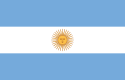 PaísBrasilCapitalBrasiliaSuperficie 8.514.880 Km2MonedaRealIdiomaPortuguésPoblación 196.655.000 habitanteRelieveTres regiones: El Escudo de las Guayanas, la llanura amazónica y la meseta brasileñaClimaClimas tropicales a templadosIndependencia7 de septiembre de 1822Bandera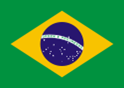 PaísParaguayCapitalAsunciónSuperficie406.740 Km2MonedaGuaraníIdiomaEspañol y GuaraníPoblación6.568.000 habitantesRelieveTres regiones la oriental, la occidental o Chaco y el Campo
 ClimaTropical seco y húmedo con tendencia a la continentalidad, veranos muy calurosos y lluviosos e inviernos templados y secos.

Independencia15 de mayo de 1811Bandera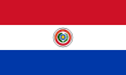 PaísUruguayCapitalMontevideoSuperficie176.220 Km2MonedaPesoIdiomaEspañolPoblación3.380.000 habitantesRelieve Las penillanuras y las llanurasClima Subtropical húmedoIndependencia25 de agosto 1825Bandera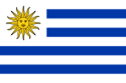 PaísVenezuelaCapitalCaracasSuperficie912.050 Km2MonedaBolívarIdiomaEspañolPoblación29.437.000 habitantesRelieve Montañas andinas, llanuras, selvas y grandes ríos.ClimaClima tropical benigno con precipitaciones puntuales, y pisos térmicos variables entre tropical y gélidoIndependencia5 de julio 1811Bandera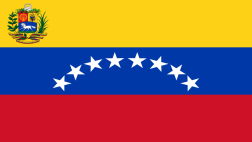 